クリーンステーション指導員講習会参　加　申　込　書<提出期限　：　令和６年５月８日（水）まで>【提出方法】　１．同封の返信用封筒での郵送（宛名は市役所本庁になっていますが修正は不要です）　２．FAXでの送信　  （0982-34-9614）　３．メールでの送信　（sigen@city.nobeoka.miyazaki.jp）　　　　　　　　　　　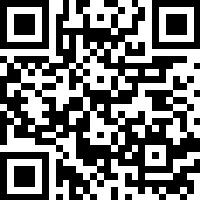 　４．スマートフォン・タブレットなどからの申込み　　　　（右記QRコードからお願いします）　５．クリーンセンター資源対策課に持参※当様式は、市ホームページ（届出書ダウンロード→区長・市政連絡員が提出する様式）にも掲載しています。①区　　　名②市政連絡総括責任者（区長）名（連絡先☎　　　　　　　　－　　　　　　　－　　　　　　　　）③講習会参加者名（クリーンステーション指導員）③講習会参加者名（クリーンステーション指導員）１２３４５６７８９1011121314151617181920